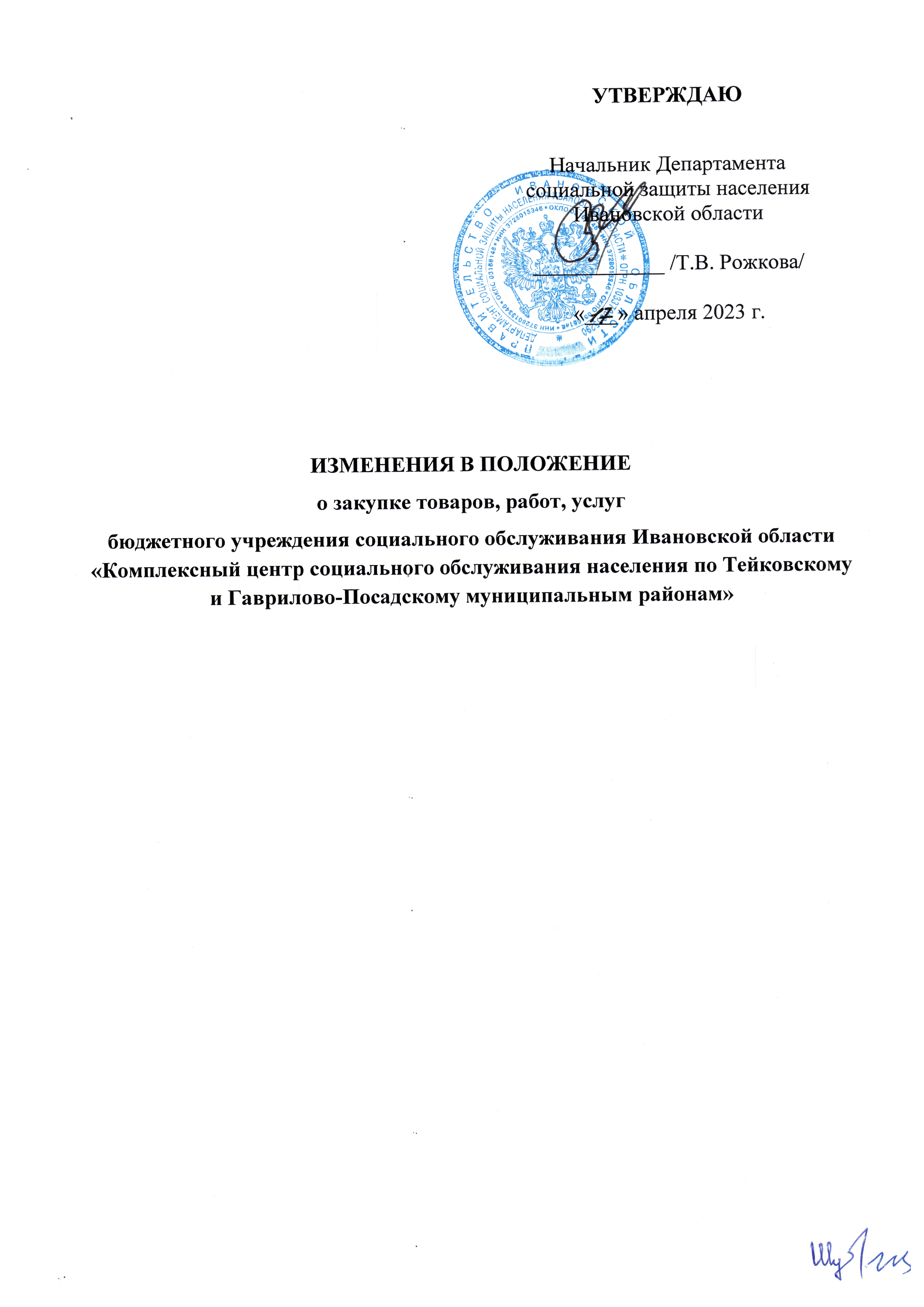 ИЗМЕНЕНИЯ в ПОЛОЖЕНИЕо закупке товаров, работ, услуг бюджетного учреждения социального обслуживания Ивановской области«Комплексный центр социального обслуживания населения по Тейковскому и Гаврилово-Посадскому муниципальным районам»ИЗМЕНЕНИЯ в ПОЛОЖЕНИЕо закупке товаров, работ, услуг бюджетного учреждения социального обслуживания Ивановской области«Комплексный центр социального обслуживания населения по Тейковскому и Гаврилово-Посадскому муниципальным районам»ИЗМЕНЕНИЯ в ПОЛОЖЕНИЕо закупке товаров, работ, услуг бюджетного учреждения социального обслуживания Ивановской области«Комплексный центр социального обслуживания населения по Тейковскому и Гаврилово-Посадскому муниципальным районам»Подпункт, пункт, глава Положения, в которые вносятся измененияТекст
в предыдущей редакцииТекст
в новой редакцииПункт 22главыIII. СПОСОБЫ ЗАКУПКИ И УСЛОВИЯ ИХ ПРИМЕНЕНИЯ22.	Закрытые закупки проводятся заказчиком только в случае, если предметом закупки являются товары, работы, услуги, сведения о которых составляют государственную тайну, или если предметом закупки являются товары, работы, услуги, сведения о которых не составляют государственную тайну, но в отношении которых принято решение Правительства Российской Федерации в соответствии с частью 16 статьи 4 Федерального закона 223-ФЗ, а также в случае, если в отношении такой закупки координационным органом Правительства Российской Федерации принято решение в соответствии с пунктом 2 и 3 части 8 статьи 3.1 Федерального закона 223-ФЗ.22.	Закрытый конкурс, закрытый аукцион, закрытый запрос котировок, закрытый запрос предложений или иная конкурентная закупка, осуществляемая закрытым способом, проводится в случае, если сведения о такой закупке составляют государственную тайну, или если такая закупка осуществляется в рамках выполнения государственного оборонного заказа в целях обеспечения обороны и безопасности Российской Федерации в части заказов на создание, модернизацию, поставки, ремонт, сервисное обслуживание и утилизацию вооружения, военной и специальной техники, на разработку, производство и поставки космической техники и объектов космической инфраструктуры, или если координационным органом Правительства Российской Федерации в отношении такой закупки принято решение в соответствии с пунктом 2 или 3 части 8 статьи 3.1 Федерального закона 223-ФЗ, или если закупка проводится в случаях, определенных Правительством Российской Федерации в соответствии с частью 16 статьи 4 Федерального закона 223-ФЗ (далее также - закрытая конкурентная закупка).Пункт 22.1главыIII. СПОСОБЫ ЗАКУПКИ И УСЛОВИЯ ИХ ПРИМЕНЕНИЯ22.1. При закупке товаров (в том числе поставляемых при выполнении работ, оказании услуг) из Перечня, утвержденного Постановлением Правительства РФ от 03.12.2020 № 2013 «О минимальной доле закупок товаров российского происхождения» (далее - Перечень Постановления 2013), заказчик учитывает установленную этим нормативным правовым актом минимальную долю закупок товаров российского происхождения. Таковыми признаются товары, включенные:1) в реестр российской промышленной продукции (https://gisp.gov.ru/pp719/p/pub/products/);2) единый реестр российской радиоэлектронной продукции (https://gisp.gov.ru/documents/10546664/#);3) реестр промышленной продукции, произведенной на территории государства - члена ЕАЭС (https://gisp.gov.ru/pp616/pub/app_eaeu/search/).22.1. При закупке товаров (в том числе поставляемых при выполнении работ, оказании услуг) из Перечня, утвержденного Постановлением Правительства РФ от 03.12.2020 № 2013 «О минимальной доле закупок товаров российского происхождения» (далее - Перечень Постановления 2013), заказчик учитывает установленную этим нормативным правовым актом минимальную долю закупок товаров российского происхождения. Таковыми признаются товары, включенные:1) в реестр российской промышленной продукции (https://gisp.gov.ru/pp719v2/pub/prod/);2) в единый реестр российской радиоэлектронной продукции (https://gisp.gov.ru/pprf/marketplace/#/products);3) в евразийский реестр промышленных товаров государств - членов Евразийского экономического союза, порядок формирования и ведения которого устанавливается правом Евразийского экономического союза (https://erpt.eecommission.org/).Пункт 23главыIV. ТРЕБОВАНИЯ К УЧАСТНИКАМ ЗАКУПКИ23.	Участником закупки является любое юридическое лицо или несколько юридических лиц, выступающих на стороне одного участника закупки, независимо от организационно-правовой формы, формы собственности, места нахождения и места происхождения капитала либо любое физическое лицо или несколько физических лиц, выступающих на стороне одного участника закупки, в том числе индивидуальный предприниматель или несколько индивидуальных предпринимателей, выступающих на стороне одного участника закупки.23.	Участником закупки является любое юридическое лицо или несколько юридических лиц, выступающих на стороне одного участника закупки, независимо от организационно-правовой формы, формы собственности, места нахождения и места происхождения капитала, за исключением юридического лица, являющегося иностранным агентом в соответствии с Федеральным законом от 14 июля 2022 года № 255-ФЗ «О контроле за деятельностью лиц, находящихся под иностранным влиянием», либо любое физическое лицо или несколько физических лиц, выступающих на стороне одного участника закупки, в том числе индивидуальный предприниматель или несколько индивидуальных предпринимателей, выступающих на стороне одного участника закупки, за исключением физического лица, являющегося иностранным агентом в соответствии с Федеральным законом от 14 июля 2022 года № 255-ФЗ «О контроле за деятельностью лиц, находящихся под иностранным влиянием».Подпункт 12) пункта 24 главыIV. ТРЕБОВАНИЯ К УЧАСТНИКАМ ЗАКУПКИ-12)	участник закупки не является иностранным агентом.Подпункт 1) пункта 62.1 главыVI. ПОРЯДОК ПРОВЕДЕНИЯ КОНКУРЕНТНЫХ ПРОЦЕДУР ЗАКУПКИ 1) определяя начальную (максимальную) цену договора, направить запросы о предоставлении ценовой информации субъектам деятельности в сфере промышленности, информация о которых есть в ГИСП (https://www.gisp.gov.ru/gisplk/);1) определяя начальную (максимальную) цену договора, направить запросы о предоставлении ценовой информации субъектам деятельности в сфере промышленности, информация о которых содержится в реестрах, указанных в пункте 2 Постановления Правительства РФ от 03.12.2020 № 2013 «О минимальной доле закупок товаров российского происхождения»;Пункт 280главы VIII. ОСОБЕННОСТИ ОСУЩЕСТВЛЕНИЯ ЗАКУПОК У СУБЪЕКТОВ МАЛОГО И СРЕДНЕГО ПРЕДПРИНИМАТЕ-ЛЬСТВА280.	 Закупки у субъектов малого и среднего предпринимательства осуществляются путем проведения предусмотренных настоящим Положением о закупке торгов, иных способов закупки:а) участниками которых являются любые лица, указанные в части 5 статьи 3 Федерального закона 223-ФЗ, в том числе субъекты малого и среднего предпринимательства;б) участниками которых являются только субъекты малого и среднего предпринимательства;в) в отношении участников которых заказчиком устанавливается требование о привлечении к исполнению договора субподрядчиков (соисполнителей) из числа субъектов малого и среднего предпринимательства.280.	 Закупки у субъектов малого и среднего предпринимательства осуществляются путем проведения предусмотренных Положением о закупке, утвержденным заказчиком в соответствии с Федеральным законом 223-ФЗ, торгов, иных способов закупки:а) участниками которых являются любые лица, указанные в части 5 статьи 3 Федерального закона 223-ФЗ, в том числе субъекты малого и среднего предпринимательства;б) участниками которых являются только субъекты малого и среднего предпринимательства;в) в отношении участников которых заказчиком устанавливается требование о привлечении к исполнению договора субподрядчиков (соисполнителей) из числа субъектов малого и среднего предпринимательства.